Publicado en Madrid el 14/12/2017 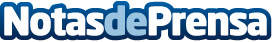 Comess Group cierra 2017 con 46 aperturas y 450 nuevos puestos de trabajoLa cadena líder en restauración organizada finaliza el año sumando más de 300 establecimientos en 14 países. El Salvador, Costa Rica, Italia, Marruecos, Estados Unidos y Japón han sido los países en los que Lizarran ha inaugurado nuevos establecimientos. La compañía ha generado más de 450 empleos
Datos de contacto:Nuria RabadánNota de prensa publicada en: https://www.notasdeprensa.es/comess-group-cierra-2017-con-46-aperturas-y Categorias: Internacional Nacional Franquicias Gastronomía Restauración Recursos humanos http://www.notasdeprensa.es